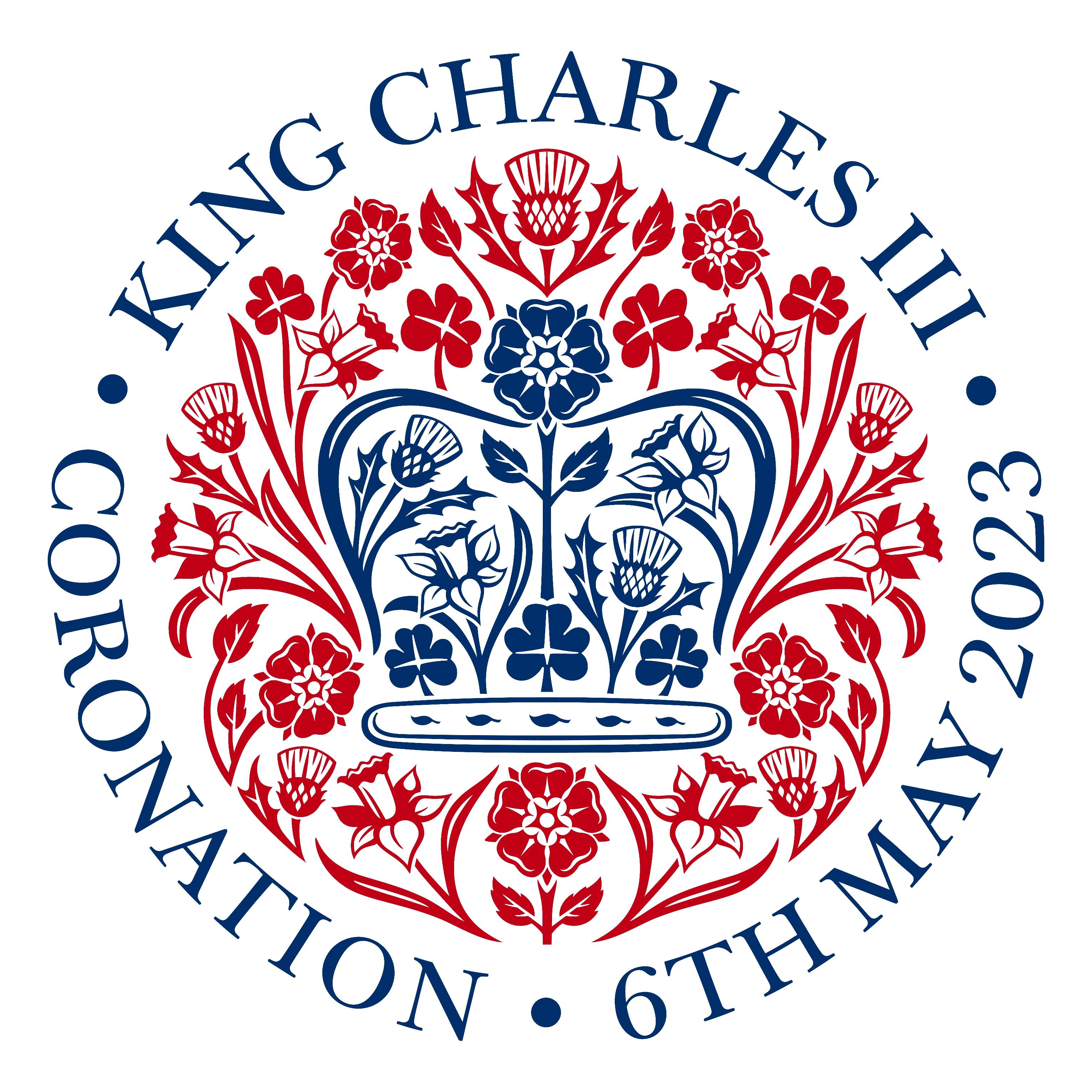 BAKING COMPETITION ENTRY FORMPlease complete one entry form for each cake you want to be judgedDeclarations: You should complete all sections of this form and submit it with your cake entry on the day.Thank You – and good luckCompetition rulesPlease make sure your cake entry has been submitted by 2:30pm on Sunday 7th May with completed entry form. All cakes should be delivered to the kitchen.Judging will take place between 3pm and 3:30pm once all entries have been receivedAfter judging all cakes will then be available to enjoy with your scones. A donation plate will be available with all proceeds going to the Air AmbulanceAll allergens must be mentioned on the entry formWinners will be announced at the Right Royal Tea Celebrations, if the winners aren’t in attendance, we will contact them after the event.   Name of Entrant Type of cakeAge category (please circle)Young child / Teen (13 – 17) / AdultYoung child / Teen (13 – 17) / AdultContact detail (for contacting for any prizes)Telephone Number  E mail address                           Allergens – please list all allergens that may be presentI am happy for photos of my cake to be used in publicity materialYes  NoI have read the guidelines of the competition and agree to them (parent or guardian to complete if entry is for child or teen category).Enter you name here:Enter you name here: